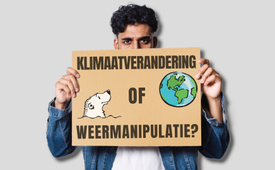 Klimaatverandering of weermanipulatie?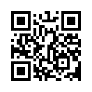 Wanneer zich extreme weersomstandigheden voordoen, wordt klimaatverandering al snel als oorzaak genoemd. Maar wat als dergelijke extreme weersverschijnselen het resultaat zijn van gericht weerbeheer?Extreme weersomstandigheden, zoals droogtes of stortregens, worden tegenwoordig meteen toegeschreven aan de mens veroorzaakte CO₂. Methoden om het weer te regelen die zulk extreem weer kunnen veroorzaken, worden echter al tientallen jaren onderzocht en gepatenteerd. Fijnstof van aluminium, calcium en andere stoffen heeft daarbij de voorkeur.Ze zitten in de brandstof van gewone burgervliegtuigen en komen vrij in de atmosfeer via de uitlaatgassen van de turbines, maar worden ook doelgericht verstoven door gespecialiseerde vliegtuigen.Deze fijne stofdeeltjes kunnen worden geëlektrificeerd en luchtmassa's die ermee worden verrijkt kunnen gericht worden verwarmd of gekoeld met behulp van radiogolven. Het militaire complex kan zo doelgericht hoge- en lagedrukgebieden creëren, luchtmassa's sturen, wolken vormen of uiteen doen vallen en zo regen, hagel, sneeuw of droogte veroorzaken. Als wapen, zogezegd. Het spoorgas CO₂ kan de gemoederen verhitten, maar het weer wordt door anderen gemaakt.door Ad.Bronnen:https://www.technocracy.news/unconventional-grey-the-missing-link-between-geo-engineering-and-climate-change/

https://t.me/WetteradlerKanal/1793

https://www.youtube.com/watch?v=vxRF9G4IFIk

https://www.youtube.com/watch?v=DV77rlUKW6I&t=1sKla.TV – Het andere nieuws ... vrij – onafhankelijk – ongecensureerd ...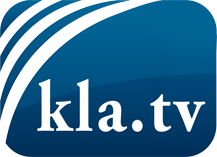 wat de media niet zouden moeten verzwijgen ...zelden gehoord van het volk, voor het volk ...nieuwsupdate elke 3 dagen vanaf 19:45 uur op www.kla.tv/nlHet is de moeite waard om het bij te houden!Gratis abonnement nieuwsbrief 2-wekelijks per E-Mail
verkrijgt u op: www.kla.tv/abo-nlKennisgeving:Tegenstemmen worden helaas steeds weer gecensureerd en onderdrukt. Zolang wij niet volgens de belangen en ideologieën van de kartelmedia journalistiek bedrijven, moeten wij er elk moment op bedacht zijn, dat er voorwendselen zullen worden gezocht om Kla.TV te blokkeren of te benadelen.Verbindt u daarom vandaag nog internetonafhankelijk met het netwerk!
Klickt u hier: www.kla.tv/vernetzung&lang=nlLicence:    Creative Commons-Licentie met naamgeving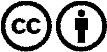 Verspreiding en herbewerking is met naamgeving gewenst! Het materiaal mag echter niet uit de context gehaald gepresenteerd worden.
Met openbaar geld (GEZ, ...) gefinancierde instituties is het gebruik hiervan zonder overleg verboden.Schendingen kunnen strafrechtelijk vervolgd worden.